Roues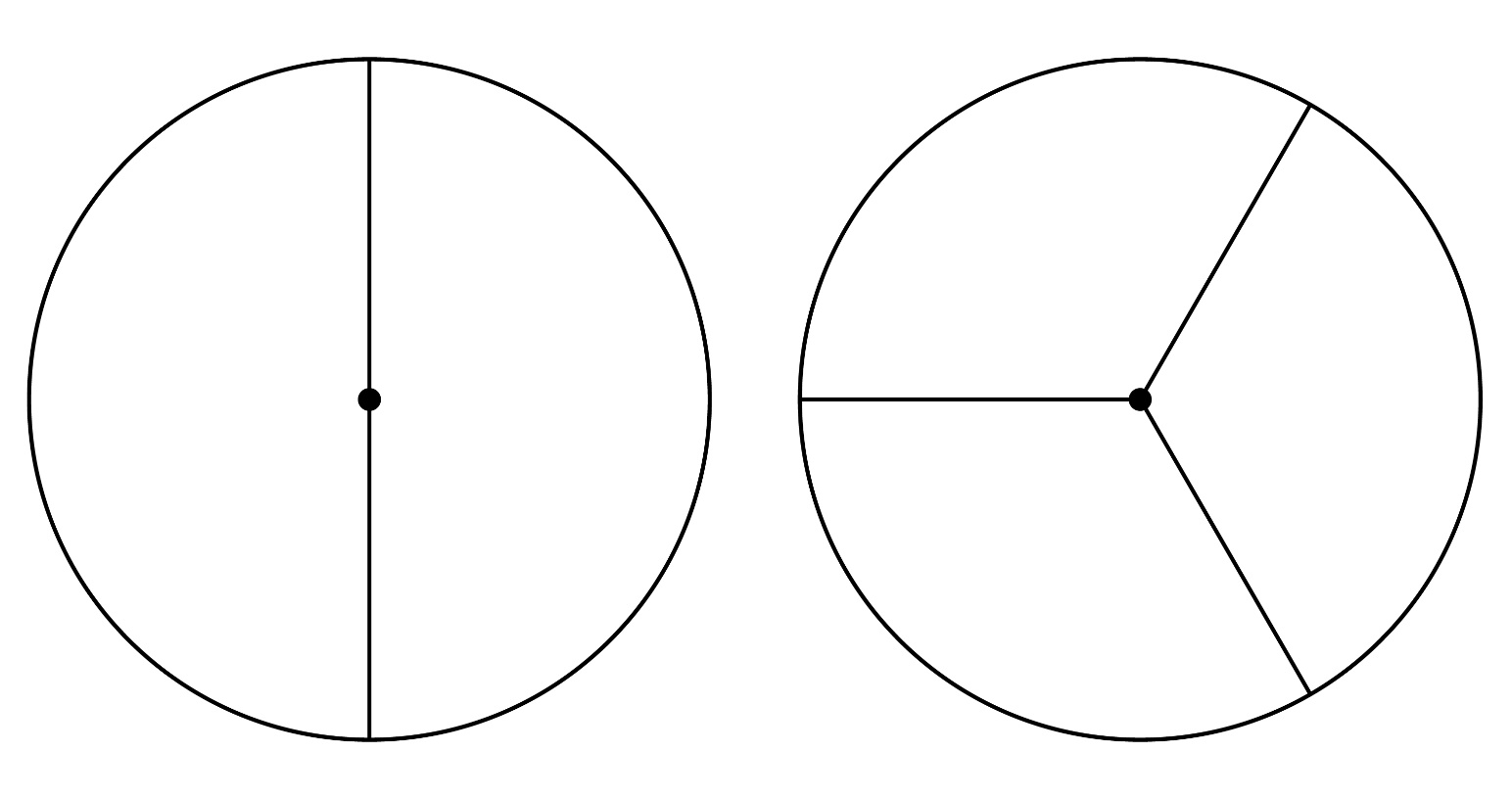 